Imię i nazwisko…………………………………………………………………………Podpisz po rosyjsku organy wewnętrzne człowieka przedstawione na obrazkach:                               SERCE	PŁUCA	ŻOŁĄDEK12            3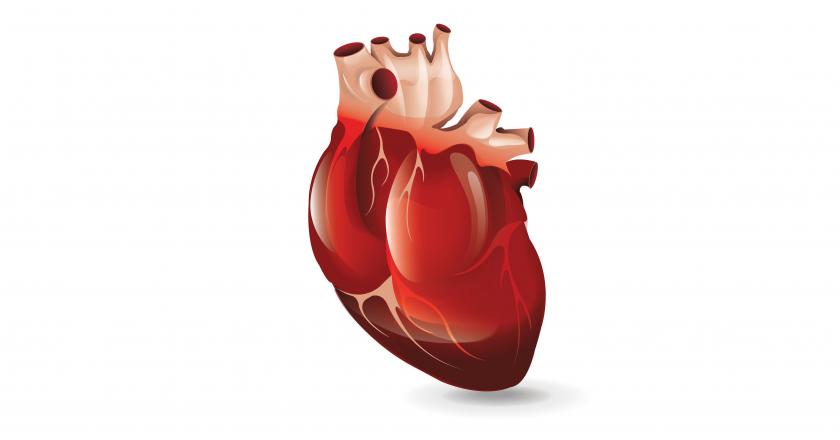 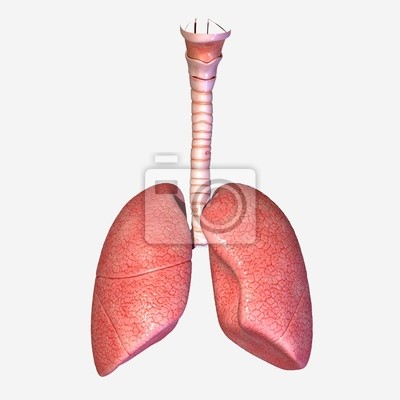 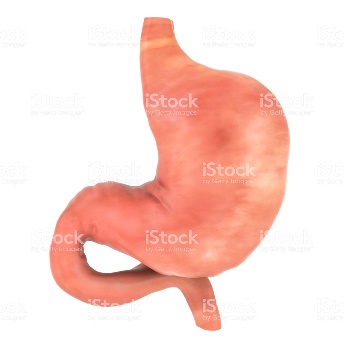 …………………………………………………………………………………………………………………………………………………………….                         WĄTROBA	                                                   NERKI                                             ŚLEDZIONA4             5  6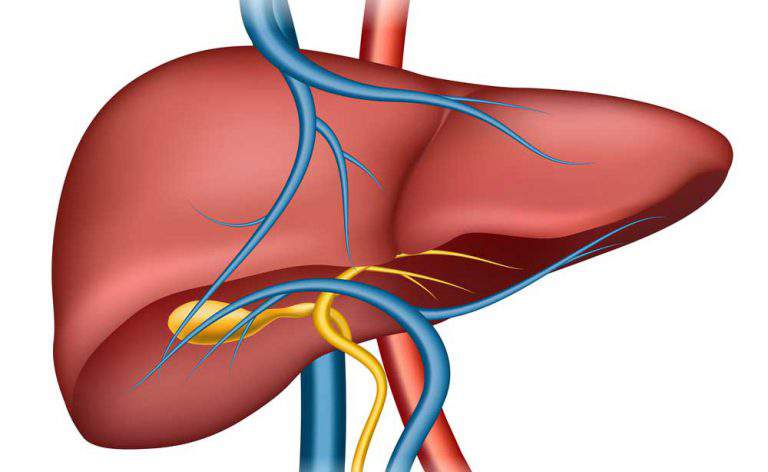 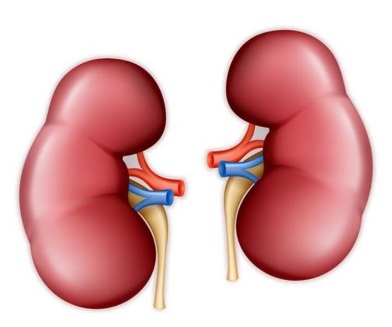 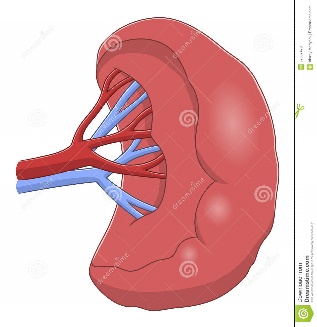 …………………………………………………………………………………………………………………………………………………………….                                              PRZEŁYK	    PRZEPONA                     7           8 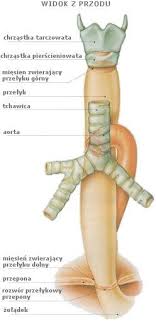 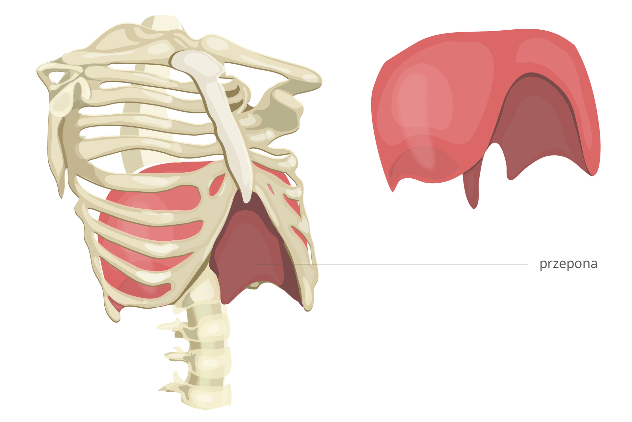 ……………………………………………………………………………………………………………………………………………………………